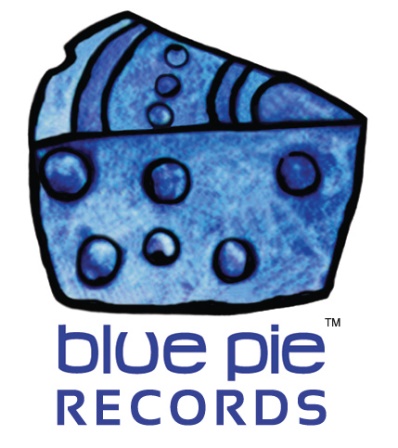 Danny Vash has something big coming!PRESS RELEASE EFFECTIVE IMMEDIATELY 24 May 2019: Danny Vash, our very own Rockstar, has two great new tracks that he’s dropped on SoundCloud exclusively with Blue Pie Records USA!
Here they are for your ears to rock out to pure Danny Vash Heavy Metal !DANNY VASH- VIKING WARRIOR:https://soundcloud.com/bluepie/danny-vash-viking-warrior-radio-editDANNY VASH- TAKIN’ CONTROL: https://soundcloud.com/bluepie/danny-vash-takin-control-radio-editTakin’ Control and Viking Warrior are sure to please even veterans of the genre, and the lyrics are in the descriptions of the soundcloud pages themselves!Harkening back to a classic sound from the 80s, Danny Vash brings back classic rock n roll in a big way that you’ll be sure to be able to nod your head to with ease. Takin’ Control is a carefree tune sure to lift your spirits up, and Viking Warrior describes the hardened might of the ancient warriors, still alive in the blood of their descendants today.Perfect to rock out to, no matter what your spice is.For all the latest news hit the Official Danny Vash Website: www.dannyvash.com============================================

ABOUT BLUE PIE THE RECORD LABEL:Blue Pie Records are one of the world’s leading independent record Labels and publishing houses. Blue Pie's priority artists include Josh Young, Toyanna Rae, Missy Crissy, Raz B, Down3r, LadyDice, The East Side Boyz, Jah Mason, Burning the Day, Jack Derwin, Terry Oldfield, Phil Manzanera, Johnny Bennett, Suzanna Lubrano, The Objex, Gordon Waller, Dave Evans, Dale Bozzio, and Jessy Tomsko to name a few. Blue Pie distributes over 300 small to medium sized labels including e ConcertHouse Music, TRAX Records, Destiny Records, Apple Media Africa, Nedjon Entertainment, Idyllium Muisc, Sugo Music, Deluxe Records, Reality Entertainment, and Raz Beatz Media Group to name a few. Our live concert and video clip library continues to expand and includes live albums, video clips, and video concerts from artists including, Chicago, The Cars, Steve Aoki and Dave Evans to name a few. In 2019, Blue Pie's roster of artists continues to gain worldwide recognition with chart success in the USA, Canada, Europe and Australia. Blue Pie is continually developing new markets for our artists, labels, content partners to connect and reach new consumers and fans for their music. For more information, visit the official Blue Pie Records USA website: www.bluepierecords.comPress and Media Contact:Press and Media Manager  Blue Pie Records USA Clarence House Unit 6 No 9 Clarence Street Moss Vale NSW 2015AUSTRALIAP: + 61 2 9310 0155F: + 61 2 9310 0166E: pr@bluepie.com.au W: www.bluepierecords.com ============================================